SVEUČILIŠTE U SPLITU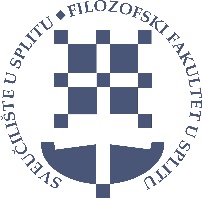 FILOZOFSKI FAKULTETPovjerenstvo za izdavačku djelatnost Split, veljača, 2006.4.  ANEKSPRAVILNIKA  IZDAVAČKE  DJELATNOSTI                (4) Pravila o izgledu fakultetskih izdanja(4.1.) IZGLED  OMEĐENIH PUBLIKACIJA (knjiga, udžbenika, monografija...)Knjiga kao tiskana i/li elektronska omeđena publikacija (mjesno i/li daljinski dostupna) mora imati najmanje 50 stranica, ne računajući korice i naslovnu stranicu. Svakoj knjizi se dodjeljuje ISBN broj. To je jedinstveni broj za određeni naslov ili neizmjenjeno izdanje knjige, koji se samo jednom smije dodijeliti jednom naslovu ili izmijenjenom izdanju istog naslova. Na omotu/koricama svake omeđene publikacije u nadnaslovu se mora nalaziti puni naziv Fakulteta, te naziv mjesta i godine izdanja. Na hrptu publikacije moraju stajati skraćeni podaci o autoru/-ici i naslovu djela. Formati omeđenih publikacija su u pravilu B5 i A4, a uvezi mogu biti tvrdi ili meki. Posebna izdanja mogu imati poseban format. Likovnoj opremi i dizajnu korica mora se posvetiti posebna pažnja.   Na poleđini preliminarne stranice navodi se: naziv nakladničke cjeline, njezina numeracija, zatim puni naslov djela, pa ispod toga Povjerenstvo za izdavačku djelatnost (njegov sastav), te glavni/odgovorni urednik/-ca, ilustrator/-ica, dizajner/-ica korica/omota.  Na glavnoj naslovnoj stranici moraju biti: podaci o autoru/-ici ili autorima/-cama, naslov publikacije, logo Fakulteta, izdavač koji sadrži ime Fakulteta koje odobrava tiskanje ili elektronsko objavljivanje publikacije, ime Odsjeka, fakultetskog Centra ili ustrojstvene jedinice Fakulteta koja izdaje publikaciju, te mjesto i godina izdavanja. Na kraju glavne naslovne stranice (ili na njenoj poleđini, ovisno o ukupnom broju ovih podataka) moraju se nalaziti sljedeći podaci: mrežna stranica izdavača, lektor/-ica, prevoditelj/-ica, recenzenti/-ce, autori/-ce ilustracija, fotografija ili crteža, izvorni naslov ako je djelo prevedeno, redni broj izdanja, CIP zapis, ISBN broj (koji se navodi na tri mjesta u publikaciji: u CIP zapisu, ispod CIP zapisa, na omotu u okviru bar koda ili na omotu bez bar koda), te zabranu kopiranja sa zaštitom autorskih prava.  Prva sljedeća stranica iza glavne naslovne stranice je sadržaj djela, kojemu može prethoditi posveta ili neki kraći citat. U kolofonu se navode podaci o adresi izdavača, o računalnoj obradi, prijelomu, nakladi (tiražu) i tiskari.  (4.2.) IZGLED  SERIJSKIH (NEOMEĐENIH) PUBLIKACIJA (časopisa, zbornika, godišnjaka...)- Serijske publikacije mogu biti tiskane (časopis, godišnjak, zbornik) ili izdane u različitim oblicima (na CD-u, na mrežnoj (WEB) stranici Fakulteta ili u elektroničkom obliku). - Mogu se objavljivati (u dijelovima) uzastopno, s brojčanim i kronološkim oznakama, ako ih se namjerava objavljivati neograničeno. - Brojevi volumena ili godišta označavaju se arapskim brojevima i registriraju se kontinuirano. - Godina izdavanja mora se poklapati s jednom kalendarskom godinom, a ako se razlikuju, treba navesti obje godine. - Format serijskih publikacija u pravilu je B5 i A4.- Publikacija mora imati svoj ISSN broj, kao i UDK oznake svakog  članka objavljenog u njima.  - Ostale važne elemente izgleda serijskih publikacija definirat će poslovnici uredništava koji su budu oformili u funkciji izdavanja tih djela. (4.3.) IZGLED  ELEKTRONSKIH PUBLIKACIJA (mrežnih,on line...)Po jedan primjerak svake objavljene elektronske publikacije (djela i/li teksta) mora se poslati Nacionalnoj i sveučilišnoj knjižnici u Zagrebu.Svaka elektronska publikacija mora sadržavati sljedeće osnovne bibliografske podatke za svoju identifikaciju: 1. Naslov, koji treba biti jednoznačan, jasan i treba ga navoditi u istom obliku na svim mjestima na publikaciji (na naslovnici i u zaglavlju html-a). 2. Impresum treba minimalno sadržavati: podatak o odgovornosti, tj. ime osobe ili naziv tijela koje je odgovorno za sadržaj i izradu publikacije (autor/-ica, nakladnik/-ca, urednik/-ca); datum objavljivanja (postavljanja publikacije na mrežu) i podatak o učestalosti objavljivanja (datum izlaženja novog broja) i datum osuvremenjivanja (zadnje promjene sadržaja); podatak o izdanju (npr. verzija 2.0, 2. prerađeno izdanje i sl.); mjesto objavljivanja odnosno sjedište nakladnika.Oblik/format podataka u kojem se publikacija objavljuje može biti jedan od sljedećih: format za obradu teksta (Word), portable document format (PDF) ili hypertext markup language (HTML). Publikacija se može objaviti na mreži u više različitih formata. Povjerenstvo odabire onaj format koji se može pohraniti u izvornom obliku i tako sačuvati integritet i autentičnost građe (izgled, dizajn, način pretraživanja), te osigurati čitljivost podataka. Prednost se daje standardnim formatima.Moguće je svako tiskano djelo objaviti istovremeno i u elektronskom obliku, na primjer dio tiraža se tiska, a dio bude objavljen na CD-u ili na WEB-u Fakulteta kao elektronsko izdanje. O tome odlučuje Povjerenstvo, u skladu sa raspoloživim financijskim sredstvima.  